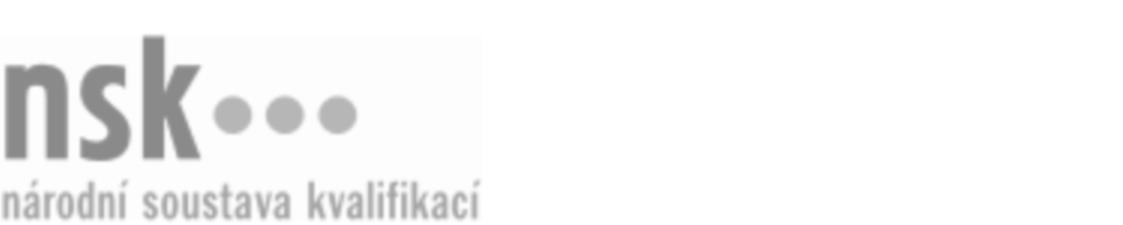 Kvalifikační standardKvalifikační standardKvalifikační standardKvalifikační standardKvalifikační standardKvalifikační standardKvalifikační standardKvalifikační standardObuvník/obuvnice pro výrobu ortopedické obuvi (kód: 32-009-H) Obuvník/obuvnice pro výrobu ortopedické obuvi (kód: 32-009-H) Obuvník/obuvnice pro výrobu ortopedické obuvi (kód: 32-009-H) Obuvník/obuvnice pro výrobu ortopedické obuvi (kód: 32-009-H) Obuvník/obuvnice pro výrobu ortopedické obuvi (kód: 32-009-H) Obuvník/obuvnice pro výrobu ortopedické obuvi (kód: 32-009-H) Obuvník/obuvnice pro výrobu ortopedické obuvi (kód: 32-009-H) Autorizující orgán:Ministerstvo průmyslu a obchoduMinisterstvo průmyslu a obchoduMinisterstvo průmyslu a obchoduMinisterstvo průmyslu a obchoduMinisterstvo průmyslu a obchoduMinisterstvo průmyslu a obchoduMinisterstvo průmyslu a obchoduMinisterstvo průmyslu a obchoduMinisterstvo průmyslu a obchoduMinisterstvo průmyslu a obchoduMinisterstvo průmyslu a obchoduMinisterstvo průmyslu a obchoduSkupina oborů:Kožedělná a obuvnická výroba a zpracování plastů (kód: 32)Kožedělná a obuvnická výroba a zpracování plastů (kód: 32)Kožedělná a obuvnická výroba a zpracování plastů (kód: 32)Kožedělná a obuvnická výroba a zpracování plastů (kód: 32)Kožedělná a obuvnická výroba a zpracování plastů (kód: 32)Kožedělná a obuvnická výroba a zpracování plastů (kód: 32)Týká se povolání:Obuvník pro výrobu ortopedické obuviObuvník pro výrobu ortopedické obuviObuvník pro výrobu ortopedické obuviObuvník pro výrobu ortopedické obuviObuvník pro výrobu ortopedické obuviObuvník pro výrobu ortopedické obuviObuvník pro výrobu ortopedické obuviObuvník pro výrobu ortopedické obuviObuvník pro výrobu ortopedické obuviObuvník pro výrobu ortopedické obuviObuvník pro výrobu ortopedické obuviObuvník pro výrobu ortopedické obuviKvalifikační úroveň NSK - EQF:333333Odborná způsobilostOdborná způsobilostOdborná způsobilostOdborná způsobilostOdborná způsobilostOdborná způsobilostOdborná způsobilostNázevNázevNázevNázevNázevÚroveňÚroveňOrientace v dokumentaci pro individuální výrobu ortopedické obuviOrientace v dokumentaci pro individuální výrobu ortopedické obuviOrientace v dokumentaci pro individuální výrobu ortopedické obuviOrientace v dokumentaci pro individuální výrobu ortopedické obuviOrientace v dokumentaci pro individuální výrobu ortopedické obuvi33Orientace v lékařské dokumentaci pro účely zhotovení ortopedické obuviOrientace v lékařské dokumentaci pro účely zhotovení ortopedické obuviOrientace v lékařské dokumentaci pro účely zhotovení ortopedické obuviOrientace v lékařské dokumentaci pro účely zhotovení ortopedické obuviOrientace v lékařské dokumentaci pro účely zhotovení ortopedické obuvi33Klasifikace zhotovování kopyt a sádrových pozitivů pro výrobu ortopedické obuviKlasifikace zhotovování kopyt a sádrových pozitivů pro výrobu ortopedické obuviKlasifikace zhotovování kopyt a sádrových pozitivů pro výrobu ortopedické obuviKlasifikace zhotovování kopyt a sádrových pozitivů pro výrobu ortopedické obuviKlasifikace zhotovování kopyt a sádrových pozitivů pro výrobu ortopedické obuvi33Posuzování a výběr materiálů pro výrobu ortopedické obuviPosuzování a výběr materiálů pro výrobu ortopedické obuviPosuzování a výběr materiálů pro výrobu ortopedické obuviPosuzování a výběr materiálů pro výrobu ortopedické obuviPosuzování a výběr materiálů pro výrobu ortopedické obuvi33Vytvoření modelů, střihů a šablon v obuvnictvíVytvoření modelů, střihů a šablon v obuvnictvíVytvoření modelů, střihů a šablon v obuvnictvíVytvoření modelů, střihů a šablon v obuvnictvíVytvoření modelů, střihů a šablon v obuvnictví33Základní seřizování, ošetřování a údržba obuvnických strojů a zařízeníZákladní seřizování, ošetřování a údržba obuvnických strojů a zařízeníZákladní seřizování, ošetřování a údržba obuvnických strojů a zařízeníZákladní seřizování, ošetřování a údržba obuvnických strojů a zařízeníZákladní seřizování, ošetřování a údržba obuvnických strojů a zařízení33Volba postupu práce, materiálů, strojů, zařízení a nástrojů pro výrobu ortopedické obuviVolba postupu práce, materiálů, strojů, zařízení a nástrojů pro výrobu ortopedické obuviVolba postupu práce, materiálů, strojů, zařízení a nástrojů pro výrobu ortopedické obuviVolba postupu práce, materiálů, strojů, zařízení a nástrojů pro výrobu ortopedické obuviVolba postupu práce, materiálů, strojů, zařízení a nástrojů pro výrobu ortopedické obuvi33Obsluha obuvnických strojůObsluha obuvnických strojůObsluha obuvnických strojůObsluha obuvnických strojůObsluha obuvnických strojů33Zhotovování svršku obuviZhotovování svršku obuviZhotovování svršku obuviZhotovování svršku obuviZhotovování svršku obuvi33Spojování svršků se spodkovými dílci a součástmi ortopedické obuviSpojování svršků se spodkovými dílci a součástmi ortopedické obuviSpojování svršků se spodkovými dílci a součástmi ortopedické obuviSpojování svršků se spodkovými dílci a součástmi ortopedické obuviSpojování svršků se spodkovými dílci a součástmi ortopedické obuvi33Zhotovování korekčních a vyrovnávacích vložek do ortopedické obuviZhotovování korekčních a vyrovnávacích vložek do ortopedické obuviZhotovování korekčních a vyrovnávacích vložek do ortopedické obuviZhotovování korekčních a vyrovnávacích vložek do ortopedické obuviZhotovování korekčních a vyrovnávacích vložek do ortopedické obuvi33Obuvník/obuvnice pro výrobu ortopedické obuvi,  28.03.2024 19:56:54Obuvník/obuvnice pro výrobu ortopedické obuvi,  28.03.2024 19:56:54Obuvník/obuvnice pro výrobu ortopedické obuvi,  28.03.2024 19:56:54Obuvník/obuvnice pro výrobu ortopedické obuvi,  28.03.2024 19:56:54Strana 1 z 2Strana 1 z 2Kvalifikační standardKvalifikační standardKvalifikační standardKvalifikační standardKvalifikační standardKvalifikační standardKvalifikační standardKvalifikační standardPlatnost standarduPlatnost standarduPlatnost standarduPlatnost standarduPlatnost standarduPlatnost standarduPlatnost standarduStandard je platný od: 07.10.2020Standard je platný od: 07.10.2020Standard je platný od: 07.10.2020Standard je platný od: 07.10.2020Standard je platný od: 07.10.2020Standard je platný od: 07.10.2020Standard je platný od: 07.10.2020Obuvník/obuvnice pro výrobu ortopedické obuvi,  28.03.2024 19:56:54Obuvník/obuvnice pro výrobu ortopedické obuvi,  28.03.2024 19:56:54Obuvník/obuvnice pro výrobu ortopedické obuvi,  28.03.2024 19:56:54Obuvník/obuvnice pro výrobu ortopedické obuvi,  28.03.2024 19:56:54Strana 2 z 2Strana 2 z 2